         WORKSHOPS AND ACTIVITIES – MONTH YYYY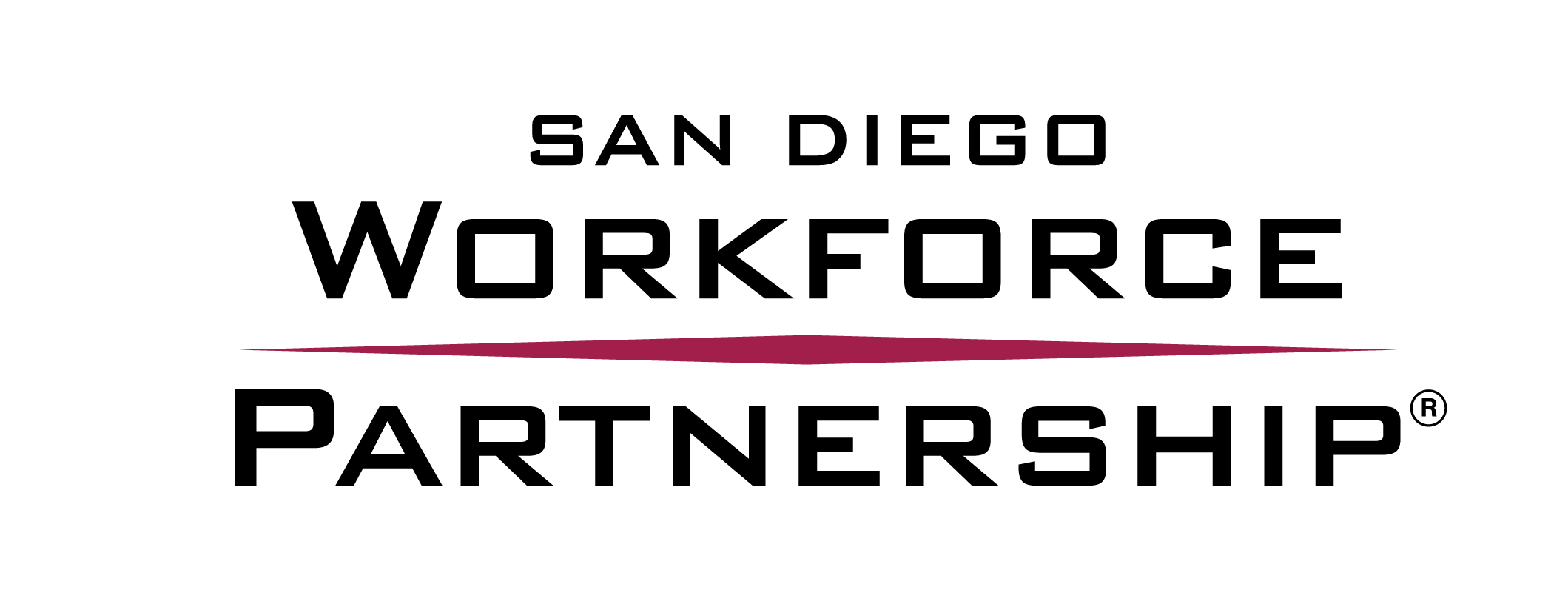 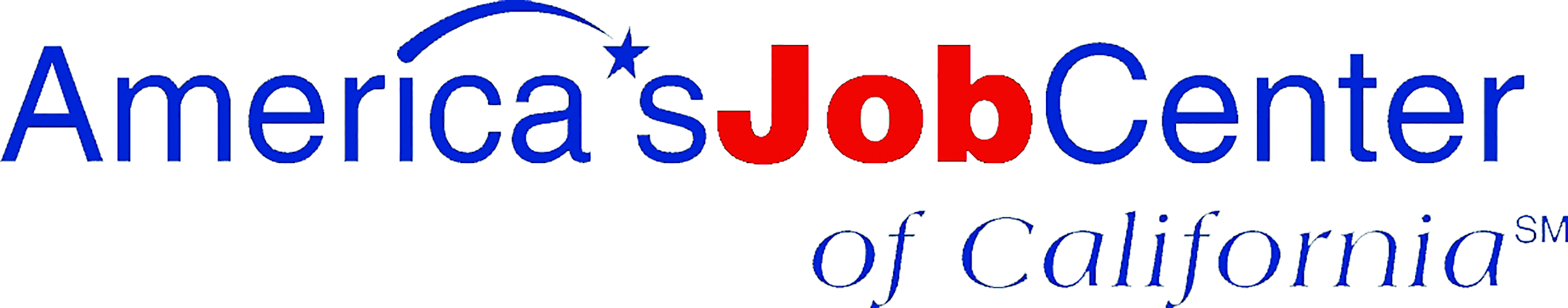 SDWP provides equal opportunity for its programs, services and employment. Auxiliary aids and services for individuals with disabilities are available upon request.WORKSHOP DESCRIPTIONS
Building a RésuméA great résumé is the key to landing job interviews. Participants will learn what it takes to build résumés employers will love. They will learn how to share about previous jobs, volunteer positions and other experience, then create a résumé using our mobile résumé lab. The mobile résumé lab can serve up to 10 participants at once; training sites that also have access to a computer lab are preferred.     Creating an Elevator PitchElevator pitches are brief, rehearsed introductions that give potential employers a “highlight reel” of a person’s experiences and aspirations — answering the common “tell me about yourself” interview question. Participants will build a pitch that includes their passions, goals and qualifications, then practice their pitch individually and in groups.Preparing for InterviewsA strong interview can mean the difference between “you’re hired” and “don’t call us; we’ll call you.” At this workshop, participants will learn strategies for interview success and engage in practice interviews with their peers. In-Demand JobsSan Diego’s economy offers many engaging, fulfilling work opportunities many young people may not even know exist. During this workshop, we’ll share about San Diego’s fastest-growing industries and occupations and help participants learn what they can do now to qualify for those job opportunities in the future.CONNECT2Careers Registration DriveThe CONNECT2Careers portal gives youth access to job postings, a peer job coach and resources like résumé templates and practice interview questions. We’ll bring our mobile application lab (serves up to 10 participants at a time) to accept online registrations and answer questions youth may have as they register for the portal. Building a RésuméA great résumé is the key to landing job interviews. Participants will learn what it takes to build résumés employers will love. They will learn how to share about previous jobs, volunteer positions and other experience, then create a résumé using our mobile résumé lab. The mobile résumé lab can serve up to 10 participants at once; training sites that also have access to a computer lab are preferred.     Creating an Elevator PitchElevator pitches are brief, rehearsed introductions that give potential employers a “highlight reel” of a person’s experiences and aspirations — answering the common “tell me about yourself” interview question. Participants will build a pitch that includes their passions, goals and qualifications, then practice their pitch individually and in groups.Preparing for InterviewsA strong interview can mean the difference between “you’re hired” and “don’t call us; we’ll call you.” At this workshop, participants will learn strategies for interview success and engage in practice interviews with their peers. MONDAYTUESDAYWEDNESDAYTHURSDAYFRIDAY1Event Name: 9–10:30 A.M.
Event Name: X:XX–X:XX
Event Name: X:XX–X:XX
Event Name: X:XX – X:XX4 Event Name
X:XX–X:XXEvent Name
X:XX–X:XX5 Event Name
X:XX–X:XXEvent Name
X:XX–X:XX6 Event Name
X:XX–X:XXEvent Name
X:XX–X:XX 7 Event Name
X:XX–X:XXEvent Name
X:XX–X:XX8 Event Name
X:XX–X:XXEvent Name
X:XX–X:XX11 Event Name
X:XX–X:XXEvent Name
X:XX–X:XX12 Event Name
X:XX–X:XXEvent Name
X:XX–X:XX13 Event Name
X:XX–X:XXEvent Name
X:XX–X:XX14 Event Name
X:XX–X:XXEvent Name
X:XX–X:XX15 Event Name
X:XX–X:XXEvent Name
X:XX–X:XX18 Event Name
X:XX–X:XXEvent Name
X:XX–X:XX19 Event Name
X:XX–X:XXEvent Name
X:XX–X:XX20 Event Name
X:XX–X:XXEvent Name
X:XX–X:XX21 Event Name
X:XX–X:XXEvent Name
X:XX–X:XX22 Event Name
X:XX–X:XXEvent Name
X:XX–X:XX25 Event Name
X:XX–X:XXEvent Name
X:XX–X:XX26 Event Name
X:XX–X:XXEvent Name
X:XX–X:XX27 Event Name
X:XX–X:XXEvent Name
X:XX–X:XX28 Event Name
X:XX–X:XXEvent Name
X:XX–X:XX29 Event Name
X:XX–X:XXEvent Name
X:XX–X:XX